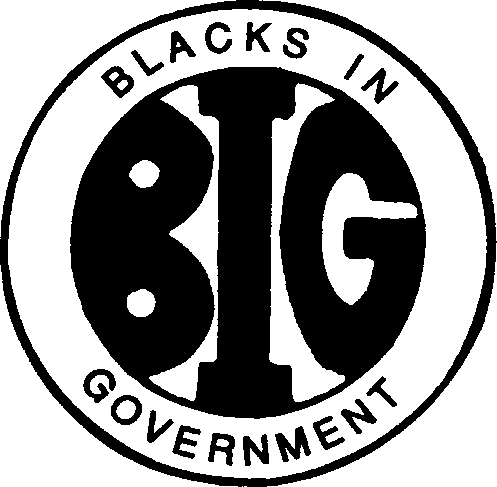 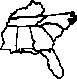 REGION IV BLACKS IN GOVERNMENT                                                      Alabama FLORIDA GEORGIA KENTUCKY MISSISSIPPI                                                 NORTH CAROLINA SOUTH CAROLINA TENNESSEEREGION IV EXECUTIVE COMMITTEEPROGRAM AND PLANNING CHAIR REPORTMarch 25, 2024Name:  Claudean ErvinE-Mail Address:  Claudean.ervin@outlook.comCell Phone:   601-214-4041I.RESPONSIBILITIESThe Regional Program and Planning Committee will review requests for funding chapter membership activities or programs and recommend approval or disapproval to the Region IV Executive Committee. The Region IV Executive Committee is the approving authority for all requests.II. ACTION ITEMSNoneIII. ACTIVITIESMarch 21, 2024 - Provided the National Planning Chair with an update regarding the Region IV Oratorical and Stem Competition.January 22, 2024 - Disseminated material for the Oratorical STEM Competition that will be held at the Regional Training Conference. Competition packages are due April 29, 2024, CoB.Collaborating/Planning with the Regional Training Conference Chair for Community Service Project.III. CONCERNS/FYINoneCommittee MembersDr. Vera McKethanDr. Toni Lowe